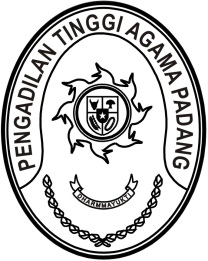 SURAT PERINTAH PELAKSANA HARIANNomor  : W3-A/     /KP.04.6/6/2023Menimbang 	: 	bahwa Kepala Subbagian Kepegawaian dan TI Pengadilan Tinggi Agama Padang sedang melaksanakan dinas luar pada tanggal 14 s.d 16 Juni 2023;Dasar	:	1.	Peraturan Mahkamah Agung RI Nomor 9 Tahun 2022 tentang Perubahan Kelima Atas Peraturan Mahkamah Agung Nomor 7 Tahun 2015 tentang Organisasi dan Tata Kerja Kepaniteraan dan Kesekretariatan Pengadilan;		2.	Surat Kepala Badan Kepegawaian Negara Nomor 1/SE/I/2021 tanggal 
14 Januari 2021 tentang Kewenangan Pelaksana Harian dan Pelaksana Tugas Dalam Aspek Kepegawaian;MEMERINTAHKANKepada	:	Nama	: Berki Rahmat, S.Kom.		NIP	:	198909222015031001		Pangkat/Gol. Ru.	:	Penata Muda Tingkat I (III/b)		Jabatan	:	Analis Tata LaksanaUntuk	:	1.	Terhitung tanggal 22 Juni 2023 sampai kembalinya pejabat definitif disamping jabatannya sebagai Analis Tata Laksana juga sebagai pelaksana harian Kepala Subbagian Kepegawaian dan TI.		2.	Melaksanakan perintah ini dengan seksama dan penuh tanggung jawab.Dikeluarkan di	: PadangPada tanggal	: 22 Juni 2023Ketua,Dr. Drs. H. Pelmizar, M.H.I.NIP. 195611121981031009Tembusan  :Yth. Sekretaris Mahkamah Agung RI;Yth. Pelaksana Tugas Direktur Jenderal Badan Peradilan Agama Mahkamah Agung RI.    